BEEDLES LAKE GOLF CLUB170 Broome Lane, East Goscote, Leicester. LE7 3WQ Telephone 0116 2607086MIXED AMAM OPEN SUNDAY OCTOBER 27th 2024ENTRY FEE:  MEMBERS £25.00, GUEST £30.00   Teams of 4, 85% handicap allowance, 1 man and 1 woman to score.1 COURSE CARVERY INCLUDED. (Starter & Pudding menu available on the day if you wish to order)(Please indicate if you have any dietary requirements) 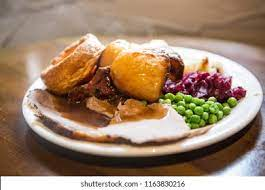 www.beedleslake.co.uk and click on BRS visitor booking / open competitions buttonor www. Golfempire.co.uk